Continuing Education (C.E.) ClassesAdvanced Modalities (Machine Facials using Galvanic Current & High Frequency)5 C.E. Hours $200Instructor CE Training8 C.E. Hours $290Microdermabrasion Techniques5 C.E. Hours $200Advanced Chemical Peeling Methods5 C.E. Hours $200 or $560 with Queen Taylor Cosmeceutical kitAccelerated Body Waxing5 C.E. Hours $200Intimate Body Waxing5 C.E. Hours $200Dermaplaning5 C.E. Hours $380 with starter kit1 C.E. Hour $50Acne Specialist5 C.E. Hours $240 with kit1 C.E Hour $25Full Body Relaxation Massage5 C.E. Hours $200Understanding & Treating the Fitzpatrick Scale5 C.E. Hours $2001 C.E. Hour $50Eyelash Specialist14 C.E. Hours 2-Day Class $1200 with kitMicrocurrent for the Skin5 C.E Hours $200Cosmetic Ingredient Knowledge5 C.E. Hours $200Anti-Cellulite Treatments5 C.E. Hours $200Lash Enhancement Techniques5 C.E. Hours $200Hydra-Infusion Facial Techniques5 C.E. Hours $200Aesthetic Fundamentals5 C.E. Hours $200Aesthetic Approaches to Cancer Care14 C.E. Hours 2-Day Class $700Detoxifying & Purifying Techniques5 C.E Hours $200Deep Cleansing Techniques (Desincrustation)5 C.E. Hours $200Deep Penetrating Techniques (Iontophoresis)5 C.E. Hours $200Tightening & Toning Body Treatment Techniques5 C.E. Hours $200Ohio Required Sanitation Class2 C.E. Hour Class $60Continuing Education (Non C.E.) ClassesHolistic Aesthetic Techniques14 Hours 2-Day Class $550Eyebrows4 Hours $160 with kit Spa Manicuring & Pedicuring5 Hours $200Nail Enhancement Techniques5 Hours $200Business Bootcamp5 Hours $ 200Educator Training5 Hours $200Ear Piercing Certificate (Add-on Only)1 Hour $100 with kitCourses
Cosmetician10-Week Course $3,290Call for availabilityAdvanced Cosmetician6-Week Course $2,790Call for availabilityPermanent Makeup5-Day Course $2,800Advanced Permanent Makeup1-Day Course $800*Must be certified in Permanent Makeup prior to taking courseMicroblading2-Day Course $2,200Advanced Microblading1-Day Course $1,000*Must be certified in Microblading prior to taking courseWe are a licensed permanent cosmetics & microblading facility. We also offer apprenticeship hours for counties that have this requirement.Medical professionals may attend the classes & courses listed for non C.E. credit. However, we do offer specific esthetic training for medical professionals. Please check the medical professionals tab on the website for more information. It is our goal to elevate the esthetics industry to a whole new level by raising the bar when it comes to education. We will provide you ​with the most advanced high-quality training that you can receive. Our programs are taught by some of the most respected and knowledgeable educators in the industry and are focused on enabling students to achieve success. Simply take courses to quickly enhance your practice. Our courses are open to any licensed estheticians, cosmetologist and manicurists, as well as esthetician and cosmetology students who are currently enrolled in state board approved schools.Our specialties are salon, spa & beauty business education and consulting. We offer assistance with startups; protocols, procedures, and polices; professional education through C. E. classes State Board preparation, Notary services, sales big box and boutique, retail programs and corporate wellness initiative programs, student mentorship, action plans and much more. Whether you are a spa owner, private practitioner, nurse or work as an esthetician in a salon or med-spa, we will arm you with the knowledge and tools you need to excel in aesthetics.We Notarize State Board documents by appointment!Call or visit www.edgarenee.com for class dates.We have many dates available. We can arrange to come to your spa and offer in house education if you have at least 6 professionals interested in education/training. Call to invest in you! 614-470-4415www.edgarenee.com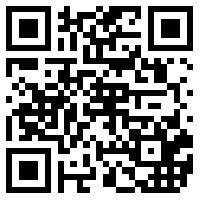 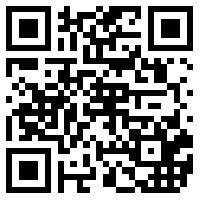 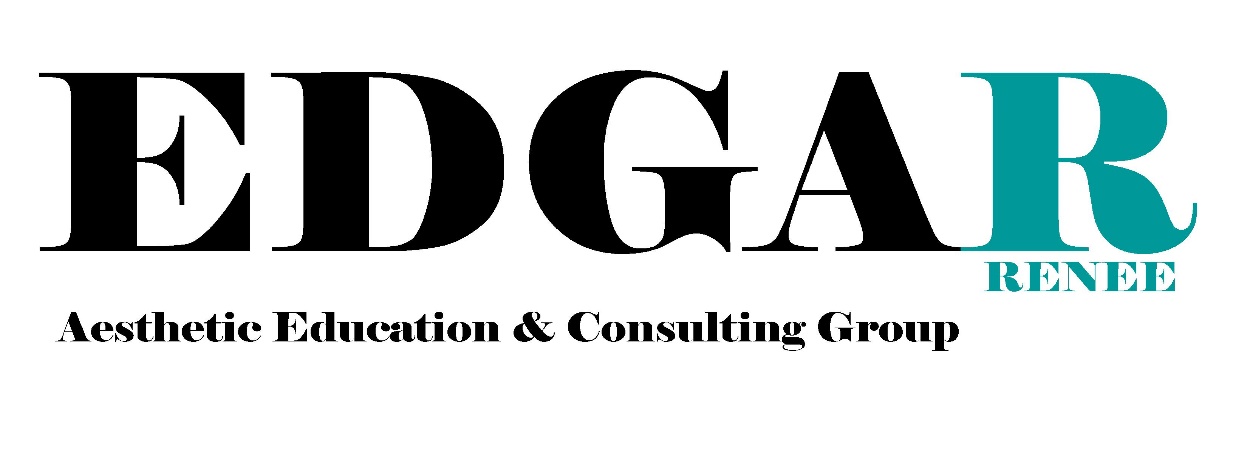 